PRESSEMITTEILUNG 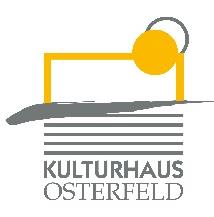 Donnerstag, 28. April 2022 um 20.00 UhrKulturhaus Osterfeld – Großer SaalPlattenklatschStudiogast: The SciencesTalk- und Hör-Show für und von Vinyl-Liebhaber*innenDenkt man in unserer Region an fein destillierten Rock ’n’ Roll, dann denkt man an „The Sciences“. Dieses Mal haben wir nicht nur einen zentralen Gast zu Besuch, sondern eine komplette Band. Welche Musik hört Pforzheims Nr. 1 Rockband auf Vinyl? In ihrer eigenen Musik sind sie inspiriert durch 70er-Rock und Bands wie „The Hellacopters“. Nun sind wir sehr gespannt, was jedes Mitglied privat mal auf den Plattenspieler legt. Es erwartet Sie ein vielschichtiger Abend mit einer Menge Musik von fünf jungen Musikern mit einem Herz voll Rock ’n’ Roll.

Wieder mal ist das Publikum eingeladen, eigene Lieblingsplatten mitzubringen.VK/AK: € 5,00Karten und Informationen gibt es im Kulturhaus Osterfeld (07231) 3182-15, dienstags bis freitags, 14.00 bis 18.00 Uhr, per Mail unter: karten@kulturhaus-osterfeld.de und an allen bekannten Vorverkaufsstellen oder unter www.kulturhaus-osterfeld.de.Pforzheim, den 27.04.2022i.A. Christine SamstagPresse und Sekretariat